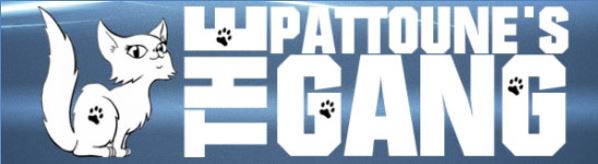 The Pattoune’s Gang25 Rue Julien Perin92160 ANTONYBulletin d’adhésionM Mme  Mlle Nom : ……………….…………………………..   Prénom : …………………………..………………..Adresse : ……………………………………………………………………………………………...….………………………………………………………………………………………………....................Tel :…………………………………         E-Mail :……………………………………………………..Adhésion pour l’année 2018 (montant : 20€ - pour les familles d’accueil 10€)   Espèce     Chèque     Virement bancaire  IBAN: FR76 1020 7000 0721 2163 8613 108 Paypal : thepattounesgang@gmx.frCe versement donne la qualité de membre adhérent  et donne le droit de participer à l’assemblée générale de l’associationL’adhérent reconnaît avoir pris connaissance de l’objet associatif  et du règlement intérieur, et déclare vouloir adhérer à l’association The Pattoune’s Gang.Fait le…....../………/……….  A ……………………..Signature.